СОВЕТ ДЕПУТАТОВ МУНИЦИПАЛЬНОГО ОБРАЗОВАНИЯ Федоровский Первый  СЕЛЬСОВЕТ САРАКТАШСКОГО РАЙОНА ОРЕНБУРГСКОЙ ОБЛАСТИчетвертый СОЗЫВ РЕШЕНИЕвнеочередного третьего заседания Совета депутатовФедоровского Первого сельсовета четвертого  созыва25 ноября 2020 года             с. Федоровка Первая                                      №   11	В соответствии с ч. 2.1 статьи 36 Федерального закона от 6  октября 2003 года № 131-ФЗ «Об общих принципах организации местного самоуправления в Российской Федерации», ч. 3 статьи 16 Закона Оренбургской области от 21 февраля 1996 года «Об организации местного самоуправления в Оренбургской области», ч.2 статьи 28 Устава муниципального образования Федоровский Первый сельсовет Саракташского района Оренбургской области, п.2.3. раздела II Положения о проведения конкурса по отбору кандидатур на должность главы муниципального образования Федоровский Первый сельсовет Саракташского района Оренбургской области, утвержденного решением Совета депутатов Федоровского Первого сельсовета от 30.09.2019 года  № 120, Совет депутатов сельсоветаР Е Ш И Л :1. Назначить ½ состава конкурсной комиссии для проведения конкурса по отбору кандидатур на должность главы муниципального образования Федоровский Первый сельсовет Саракташского района Оренбургской области:             1. Богряков Алексей Николаевич, зоотехник КФХ Перевозникова Ф.В., депутат Совета депутатов сельсовета от избирательного округа № 1 (по согласованию);            2.Чикунова Ольга Михайловна, пенсионер, ветеран труда (по согласованию);            3.Кильмухаметов Марсель Хасанович, депутат Совета депутатов сельсовета от избирательного округа № 1, пенсионер (по согласованию);            4.Лазарева Валентина Александровна, депутат Совета депутатов сельсовета от избирательного округа  № 1, директор Дома Культуры с. Федоровка Первая (по согласованию).2.  Не позднее 26 ноября 2020 года в письменной форме уведомить главу Саракташского района о начале процедуры формирования конкурсной комиссии с предложением назначения районной части членов конкурсной комиссии по отбору кандидатур на должность главы муниципального образования Федоровский Первый сельсовет Саракташского района Оренбургской области.3. Решение вступает в силу со дня его подписания и подлежит размещению на официальном сайте Федоровского Первого сельсовета.       4. Контроль за исполнением данного решения оставляю за собой.Председатель Советадепутатов сельсовета                                                                           А.Н. Богряков        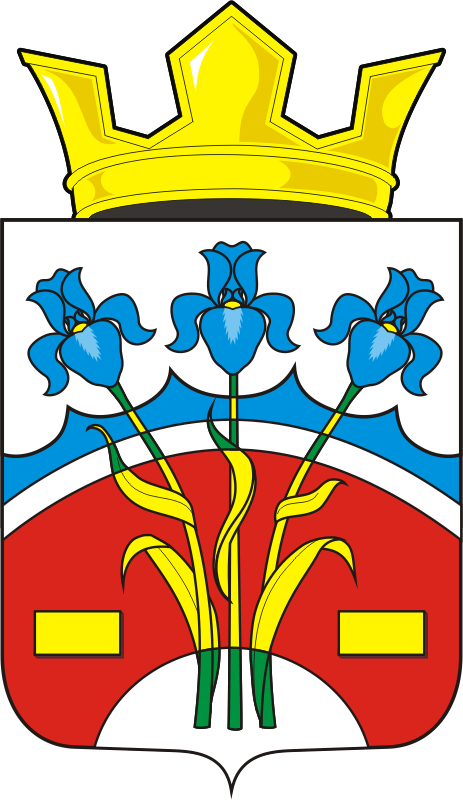 О назначении ½ состава конкурсной комиссии для проведения конкурса по отбору кандидатур на должность главы муниципального образования Федоровский Первый сельсовет Саракташского района Оренбургской областиРазослано:администрации Федоровского Первого сельсовета, организационному отделу администрации района, официальный сайт администрации сельсовета, прокуратуре района